Imenujte životinje te pokažite i recite gdje koja životinja živi. Roditelj/udomitelj neka smisli rečenicu (npr. Riba pliva u akvariju.) Učenici neka rečenice ponove za Vama.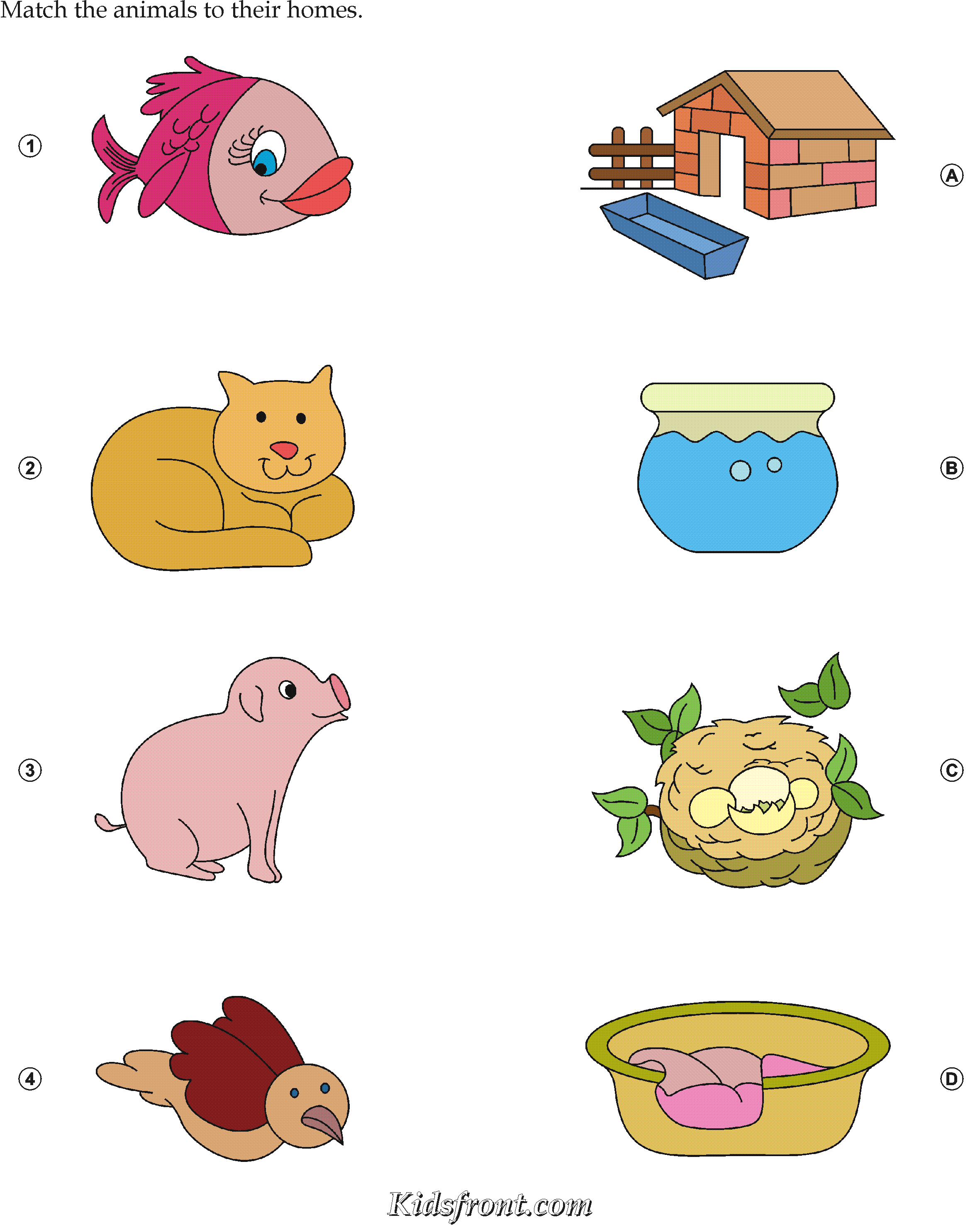 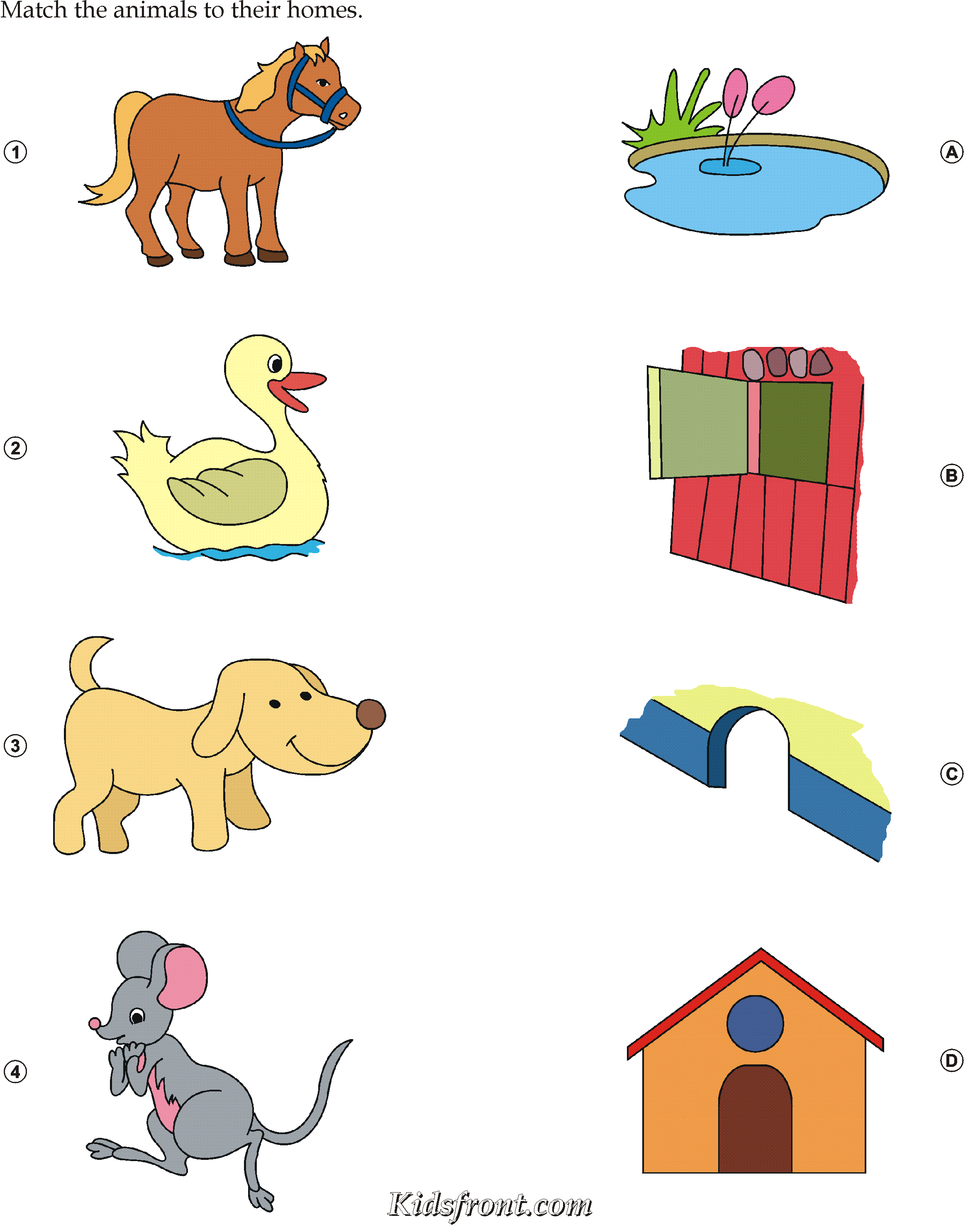 